Publicado en Londres el 06/03/2024 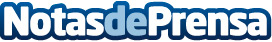 Jeton y las estrellas del West Ham United traen la emoción de la Premier League El evento ICE Londres, celebrado el 6 de febrero de 2024 en el ExCeL London cobró un nuevo significado cuando Kurt Zouma, Tomas Soucek y Angelo Ogbonna, jugadores del West Ham United, hicieron su aparición en el stand de Jeton, reconocida e-wallet y partner oficial del equipoDatos de contacto:Marketing Jetonhttps://www.jeton.com/+44 207 153 1137Nota de prensa publicada en: https://www.notasdeprensa.es/jeton-y-las-estrellas-del-west-ham-united Categorias: Internacional Fútbol Software Criptomonedas-Blockchain Innovación Tecnológica Digital http://www.notasdeprensa.es